Twee nieuwe wandelnetwerken in het Waasland!Uitstekend nieuws voor wie graag wandelt: in 2020 realiseert Toerisme Oost-Vlaanderen niet één maar twee nieuwe wandelnetwerken in het noorden van het Waasland. Wandelen zit in de lift! Zowel recreanten als toeristen trekken steeds vaker hun wandelschoenen aan. Toerisme Oost-Vlaanderen investeert dan ook sterk in de uitbreiding van de wandelmogelijkheden in de provincie.In het najaar van 2020 worden twee nieuwe wandelnetwerken gelanceerd: het wandelnetwerk ‘Moervaartvallei’ (in de gemeenten Wachtebeke, Moerbeke, Stekene, Gent, Zelzate, Lokeren en Sint-Niklaas) en het wandelnetwerk Grenspark Groot-Saeftinghe (in de gemeenten Sint-Gillis-Waas en Beveren). Beide samen zijn goed voor meer dan 420 km wandelplezier. De netwerken zullen op elkaar en op het Nederlandse wandelknooppuntennetwerk aansluiten: handig voor wie graag een wandelvakantie van een paar dagen wil plannen in het Waasland.Bij de realisatie van de nieuwe wandelnetwerken hoort natuurlijk het plaatsen van bewegwijzering. Ook in jouw gemeente zal je binnenkort overal palen en borden in het landschap zien verschijnen. Ondervind je hinder van een geplaatste paal? Contacteer dan de routedokter van Toerisme Oost-Vlaanderen via routedokter@oost-vlaanderen. We zoeken graag samen met jou naar een oplossing.Voor meer info over de nieuwe wandelnetwerken: surf naar www.tov.be/nieuwenetwerken of contacteer je gemeentelijke dienst Toerisme.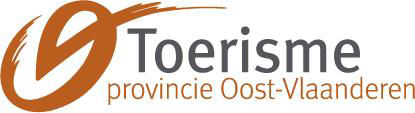 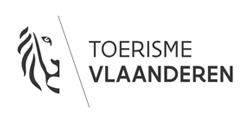 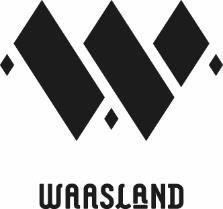 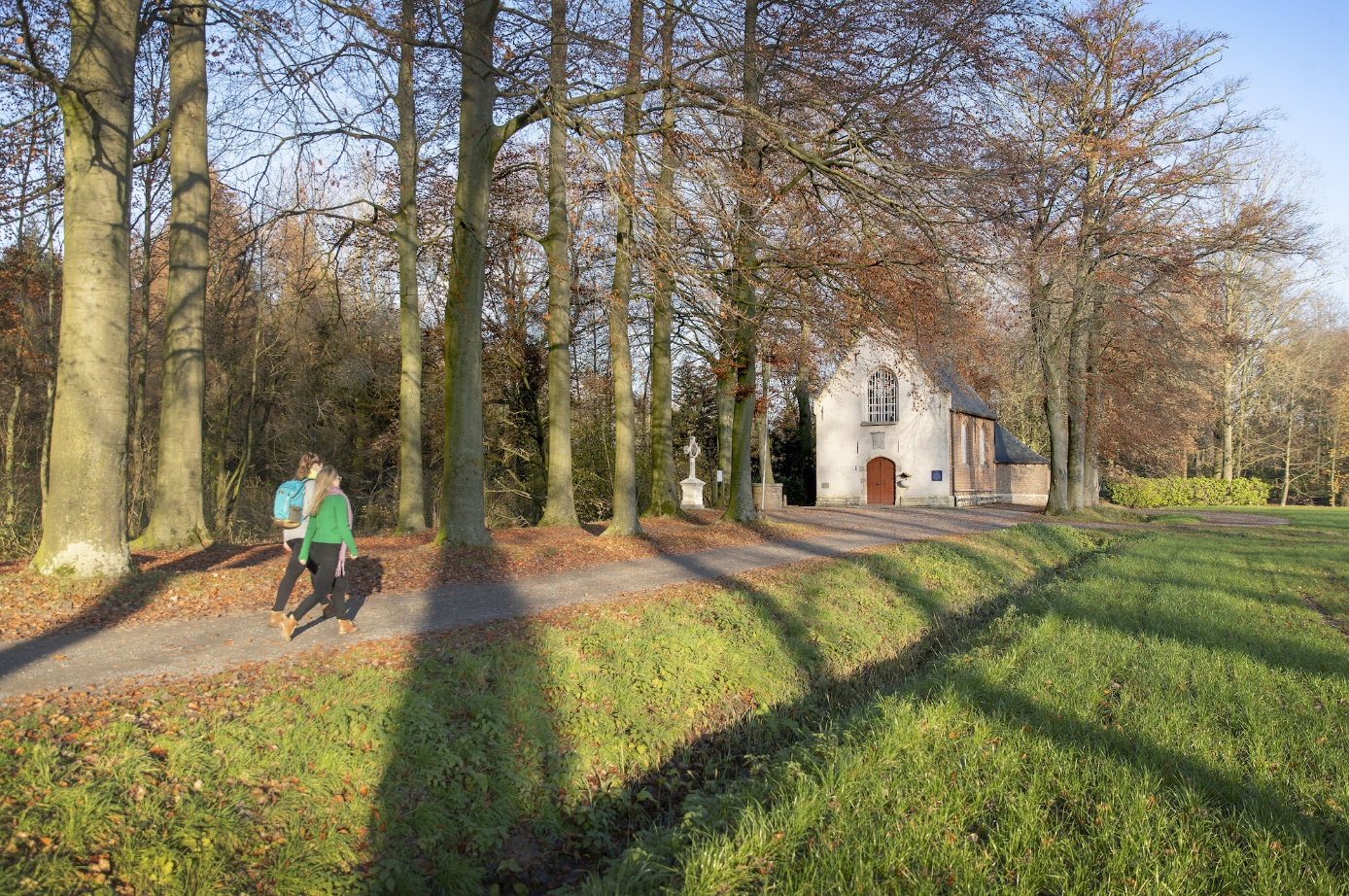 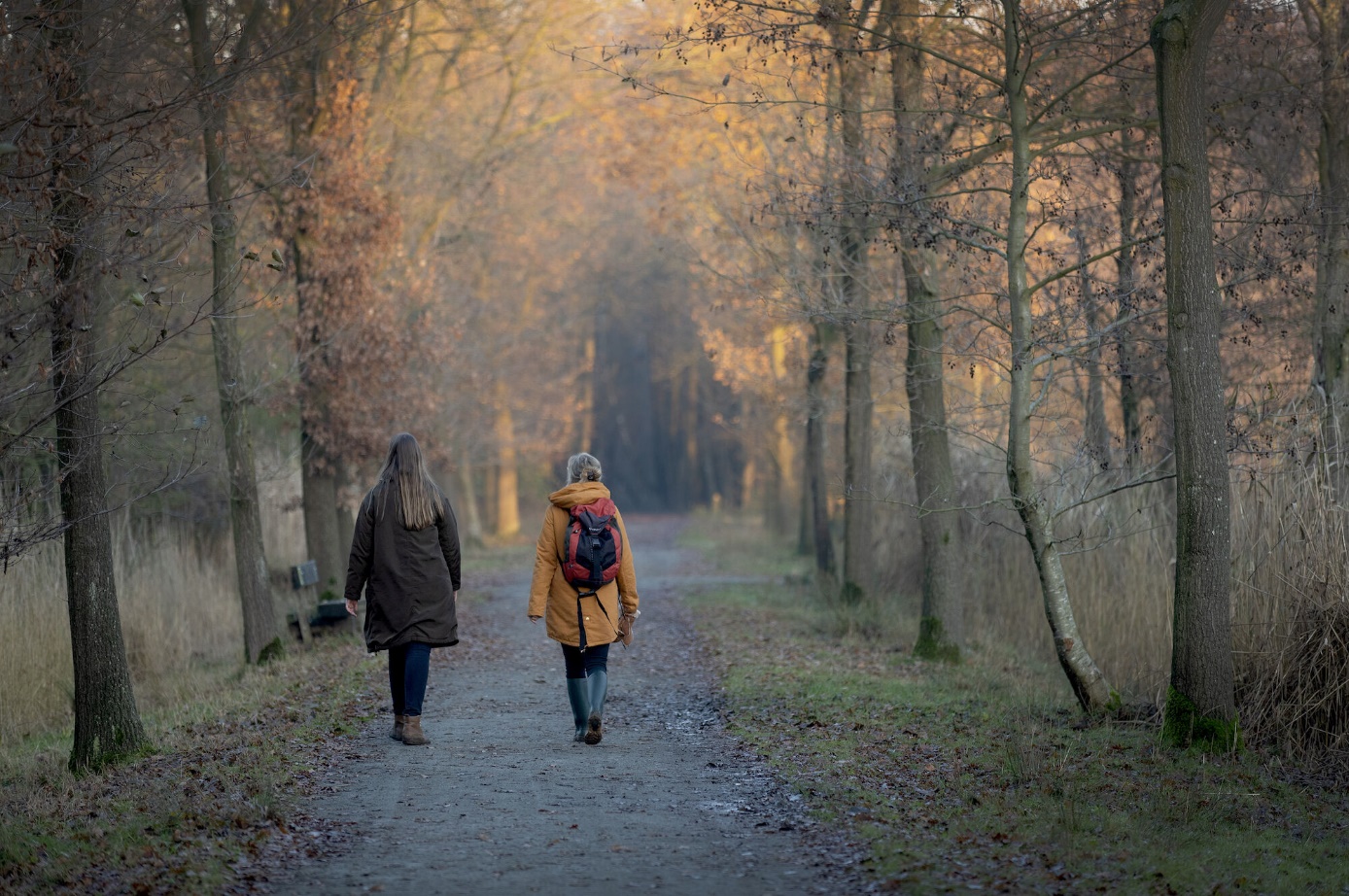 